Da inserire sotto “Testi esplosi” nella griglia e come carte-immagine. Unità 3, Livello 3Fase di “Modelling” (Giving it)*(1) Caccia ai tesori d’arte: L’insegnante prepara un cartellone con la mappa del museo come da paginone cinque, Instructions, Scheda di lavoro 1: Dove si trovano? e predispone delle carte immagine di opere d’arte famose (vedi carte immagine alla colonna Materiali/Scaffolding). Leggendo le carte-testo (vedi alla colonna Materiali/Scaffolding) l’insegnante dà istruzioni agli studenti per muoversi sulla mappa del museo e trovare le varie sale. Il compito dei bambini è di collocare i diversi tipi di opere d’arte nelle sale corrispondenti (ad esempio: le opere di scultura e architettura nella sala Michelangelo, i dipinti nella sala Giotto, le foto nella sala Esposizione Fotografica e le opere moderne nella galleria di Arte Moderna).Variante: Per il gioco si utilizza un’altra mappa come quella illustrata al paginone due.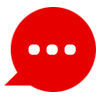 Input 2:*(2) L’insegnante presenta i mini-dialoghi al paginone uno e due e chiede agli studenti di metterli in sequenza logica (vedi anche il pulsante verde 4 e 3) allineandoli ai seguenti scenari. Che cosa si dice:All’ingresso (ad es.: Salve, quanto costa il biglietto d’ingresso?)Dalla guida del museo; (ad es.: All’ingresso, dietro di voi, ci sono i costi e il regolamento per i visitatori)Alla cassa; (ad es.: Salve, quanto costa il biglietto d’ingresso? Ci sono riduzioni per i ragazzi?)Di fronte alla mappa; (ad es.: Quale sala è meglio vedere prima?; Venite, guardiamo la mappa)Nei corridoi; (ad es.: Dov’è la mostra dei dipinti italiani?)Nelle sale; (ad es.: Ti piacciono di più i dipinti o le statue? A me piacciono di più le statue. E a te? Anche a me)All’uscita; (ad es.: Che bello! Molto interessante. Mi piace il museo. Arrivederci)Successivamente gli alunni faranno il gioco di ruolo in base agli scenari.Variante: L’insegnante riproduce le frasi dei mini-dialoghi su carte–frase e le attacca in ordine sparso sulla lavagna. Gli alunni devono leggerle e metterle in sequenza.Fase di “Shared and Guided Practice” (Getting it)*(3) Gioco della battaglia navale: Dopo aver collegato le immagini e parole del pulsante verde 6 e 7, l’insegnante disegna alla lavagna, o stampa su carta, la griglia riportata nella colonna “Materiali/Scaffolding” (o una griglia appositamente modificata come desiderato dall’insegnante in base alla programmazione delle successive attività). In segreto, l’insegnante disegna navi di diversa lunghezza sulla griglia (per esempio, una nave da due caselle, una nave da tre, una da quattro). Gli studenti giocano alla battaglia navale. La classe è divisa in due o più squadre. Alla domanda dell’insegnante “Che cosa fanno gli artisti?”, ogni squadra deve dire una frase (Il poeta fa una poesia o oppure il poeta non fa una fotografia), combinando i due elementi rappresentati (artista - opera). La squadra ottiene un punto quando affonda una parte della nave (e ottiene un altro turno) e tre punti quando affonda una nave intera, come si vede nell’esempio. Per gli artisti e per le opere, l’insegnante può anche usare carte-immagine, invece di parole (vedi lezione 1 e lezione 3). *(3a) Riportare la griglia sotto materiali/scaffolding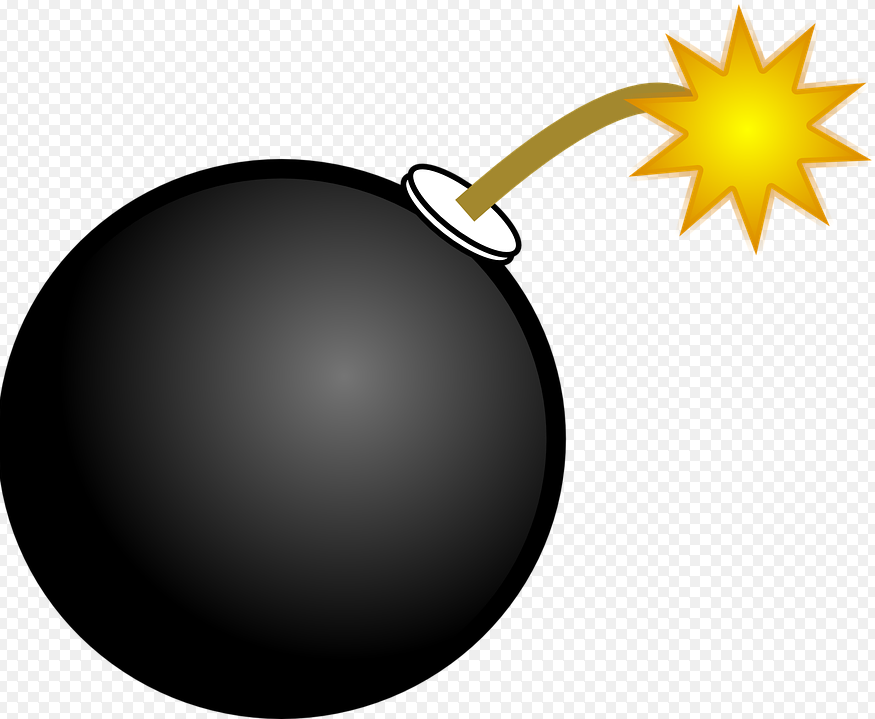 Fase di “Shared and Guided Practice” (Using it)*(4) “In volo sull’Italia alla scoperta di…”: l’insegnante fornisce agli studenti una cartina muta dell’Italia. Dice loro di immaginare di poter planare sulle città italiane e di dire quali monumenti si ricordano e se ricordano di opere di artisti in essi conservati. Sulla cartina saranno posti degli spazi vuoti in corrispondenza alle località illustrate al paginone uno: S. Maria delle Grazie a MilanoBasilica di S. Pietro a RomaBasilica di S. Francesco ad AssisiColonnato di Piazza S. Pietro a RomaL’insegnante chiede ora agli alunni di osservare le immagini al paginone quattro e, in base alla didascalia e all’immagine scrivere rapidamente negli spazi, quale opera d’arte si trova nelle basiliche raffigurate e l’argomento dell’opera. L’insegnante divide la classe in gruppi e chiede a ciascuno di prendere un’enciclopedia o di consultare un motore di ricerca sul computer o sulla lavagna interattiva e trovare almeno altre due opere d’arte che si trovano nella stessa struttura, dicendone l’autore, il titolo in italiano, il luogo, la città e la regione.Variante: l’insegnante chiede agli studenti di portare da casa immagini di monumenti italiani che conservano opere d’arte di artisti famosi. Gli studenti le presentano su un cartellone e poi sfidano gli altri a ricordare o trovare almeno altre due opere d’arte che si trovano nella stessa struttura o nelle vicinanze, dicendone l’autore, il titolo in italiano, il luogo, la città e la regione.*(4a) Cartina muta dell’Italia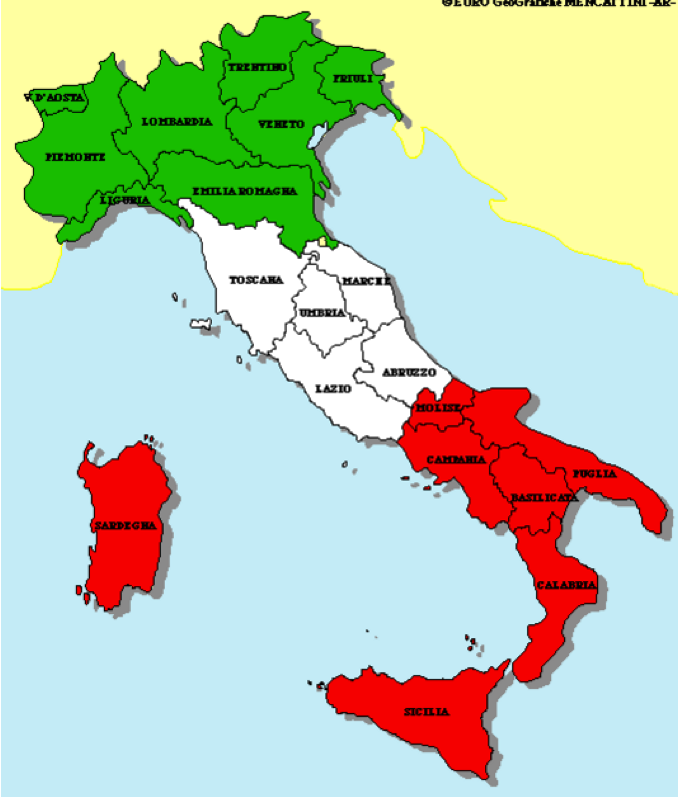 *(5) “Gioco di ruolo: vita e opere dell’artista”: l’insegnante mostra uno dei tanti video di YouTube su Giotto, Leonardo e Michelangelo che illustrano vita e opere degli artisti. Dopo la visione, gli alunni dicono che cosa hanno ritrovato nei video rispetto alle letture delle lezioni 10 e 11. Insieme all’insegnante, o in gruppo, gli studenti sviluppano un breve dialogo su un episodio della vita di uno degli autori e lo recitano. Variante: gli alunni in gruppo scrivono una breve biografia con la vita e le opere principali di ogni autore a illustrazione loro attività come pittori, scultori e architetti. La presentano alla classe.Giotto: https://www.youtube.com/watch?v=UZ3onaAoQV8https://www.youtube.com/watch?v=v9Ef5ZR8dCwLeonardo: https://www.youtube.com/watch?v=nrV91kOn-aohttps://www.youtube.com/watch?v=lFN5hRukDloMichelangelohttps://www.youtube.com/watch?v=qQ98sERHhto&list=PL7o4D6ZhZdHx5hdsz2RhP_zy3n0TRD4HR&index=4https://www.youtube.com/watch?v=tSG4oleq_us&index=27&list=PL7o4D6ZhZdHx5hdsz2RhP_zy3n0TRD4HRhttps://www.youtube.com/watch?v=88n-9KqEvTU&list=PL7o4D6ZhZdHx5hdsz2RhP_zy3n0TRD4HR&index=116Fase di “Independent Practice”/Interazione*(6) “Caccia al ladro”: Preparazione: L’insegnante annuncia che a mezzogiorno c’è stato un furto al museo, estrae da un cestino una delle carte immagine (fotografia, dipinto moderno o antico, statua, ma non dice quale), la nasconde e dice che quella è l’opera d’arte rubata. Il gioco consiste nel trovare il ladro fra i visitatori del museo. Per semplificare il gioco, l’insegnante può delimitare il campo investigativo, dicendo che si tratta di una statua o di un dipinto, oppure di una foto o un dipinto moderno, ecc. Avvenuto il furto, l’insegnante assegna un ruolo agli alunni, destinando ciascuno a “gruppi home” formati da quattro (o cinque!) personaggi:	1. Guida del museo;	2. Turista;	3. Custode del museo; 	4. Giudice o investigatore (un investigatore viene aggiunto a uno o due gruppi nel caso in cui il numero degli studenti in classe non sia divisibile per quattro).Prima fase:Ciascun gruppo riceve delle consegne per ognuno dei personaggi. Le consegne per la guida, il turista e il custode del museo sono delle domande d’identità e visita del museo, e uno spazio per la propria difesa (vedi le domande alla colonna “Materiali/scaffolding”). I giudici/investigatori ricevono invece dei profili o identikit dei tre personaggi (chi sono, dove sono nati, cosa fanno, preferenze, ecc.) e uno spazio riservato all’ipotesi su chi possa aver rubato l’opera d’arte (vedi identikit alla colonna “Materiali/scaffolding”). Seconda fase:Ciascuno dei personaggi di ogni “gruppo home” si trasferisce in un “gruppo esperti”. Ogni gruppo esperti è composto solo dai turisti, dalle guide, dai custodi o dai giudici/investigatori. Lavoro dei giudici: Solo al gruppo esperti dei giudici (non agli altri) verrà svelato quale opera d’arte è stata rubata. Sapendo quale opera d’arte è stata rubata e leggendo i profili degli altri personaggi, i giudici/investigatori dovranno ipotizzare chi possa essere il ladro. Ad esempio: se è stato rubato un dipinto, “Il ladro è il custode perché è parente di Van Gogh”, oppure se il furto è la lupa capitolina, “Il ladro è il custode perché è di Roma e gli piace la storia”, ecc.Lavoro degli altri: gli altri gruppi risponderanno per iscritto alle loro domande. Ad esempio: Turista: “Chi hai visto nella sala Arte Moderna?” “Ho visto il custode”. Guida: “Quale colore ti piace di più?” “Mi piace di più il blu di Picasso”, ecc.Terza fase:Completata la risposta alle domande, ciascun personaggio ritorna nel “gruppo home”. La risposta alle domande viene prima condivisa dai personaggi e poi i giudici condividono le loro ipotesi. Ciascuno prende appunti sulle risposte degli altri. Il furto viene adesso rivelato anche a tutti gli altri personaggi.Quarta fase:I personaggi ritornano di nuovo nel “gruppo esperti”. Sulla base delle nuove prove (la risposta alle domande) i giudici accuseranno i personaggi in maniera più circostanziata. Ad esempio: se il furto è di un dipinto, “il ladro è il custode, perché sia la guida sia il turista hanno visto il custode nella sala Giotto e il custode ama i dipinti”. Gli altri “gruppi esperti”, conoscendo le ipotesi dei giudici, si preparano alla difesa. Ad esempio, i curatori: “Io non sono il ladro. Mi piacciono i dipinti, ma “L’urlo di Munch” mi fa paura”.Quinta fase:Tutti ritornano ai gruppi home e ogni personaggio cercherà di convincere il giudice/investigatore di non essere il ladro. Alla fine, ogni giudice dovrà emettere una sentenza di colpevolezza e il colpevole sarà incarcerato, se le argomentazioni di uno o più personaggi a propria difesa non sono convincenti, o di insufficienza di prove e tutti saranno liberi, se le argomentazioni di ognuno dei personaggi a propria difesa saranno convincenti. Il giudice di ogni gruppo home si alzerà in piedi e pronuncerà la sentenza di colpevolezza o di insufficienza di prove, motivandola. Da notare che ogni giudice è ovviamente autorizzato a giungere a conclusioni diverse sulla base degli identikit o delle risposte.Variante 1: In classi particolarmente avanzate, dopo aver giocato un paio di volte a Caccia al ladro (utilizzando i materiali dati) ed essersi familiarizzati con il funzionamento del gioco, gli studenti riscrivono gli identikit e le domande a loro piacimento. Il gruppo esperti dei giudici/investigatori riformuleranno gli identikit (sempre tenendo presente che ogni indizio degli identikit deve rimandare a interessi legati a pittura, architettura, fotografia, ecc.) e il gruppo esperti degli altri personaggi riformuleranno le loro proprie domande (sempre tenendo presente la mappa del museo e situazioni possibile nel museo). L’insegnante fotocopia i nuovi materiali in numero sufficiente e il gioco riprende. Attenzione! Prima di riprendere il gioco su materiali nuovi scritti dagli alunni, l’insegnante dovrà correggere gli eventuali errori grammaticali e di ortografia, discutendone con gli studenti.Variante 2: Le opere d’arte presenti nel museo e la mappa del museo possono essere modificati a scelta degli studenti. Le opere d’arte possono essere quelle che gli studenti hanno riprodotto dopo una visita al museo della loro città e la mappa del museo (semplificata!) può essere quella di un museo locale o internazionale (Uffizi, Louvre, Metropolitan Museum). Attenzione! Prima di permettere che i gruppi riprendano il gioco su materiali nuovi, l’insegnante dovrà correggere gli eventuali errori grammaticali e di ortografia discutendone con i vari gruppi, e controllare che le deduzioni logiche per la scoperta del ladro siano sensate.Variante 3: Ogni gruppo home può ricostruire tutti i materiali del gioco e rigiocare con i propri materiali, oppure passare i propri materiali ad un altro gruppo home che a sua volta svolgerà il gioco preparato dagli altri. Attenzione! Prima di permettere che i gruppi riprendano il gioco su materiali nuovi, l’insegnante dovrà correggere gli eventuali errori grammaticali e di ortografia discutendone con i vari gruppi, e controllare che le deduzioni logiche per la scoperta del ladro siano sensate.*(6a, 6b, 6c) Identikit per i giudici/investigatori*(6d, 6e, 6f) Domande*(1f) Appendice 4Fotografie per Esposizione fotografica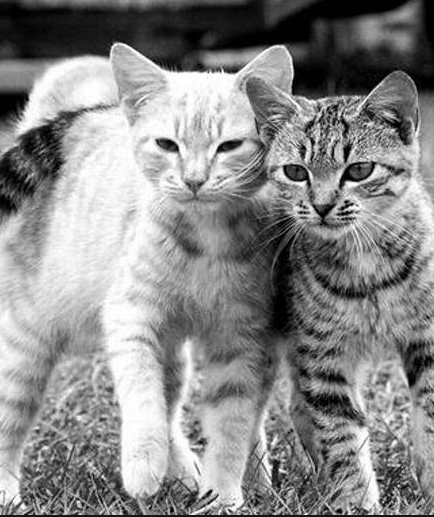 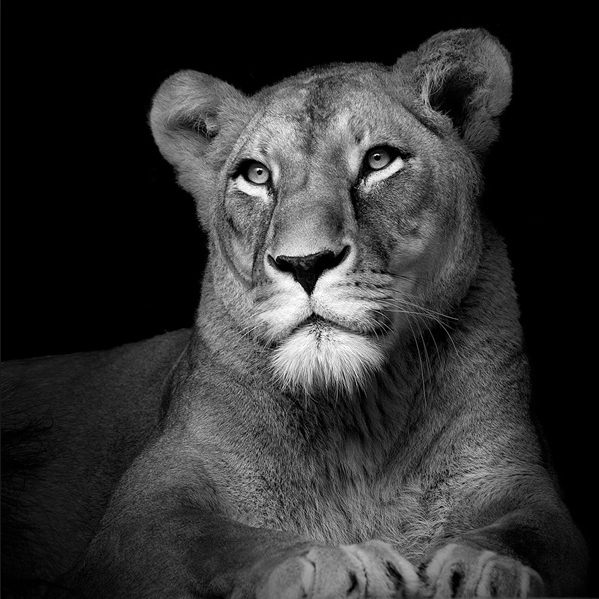 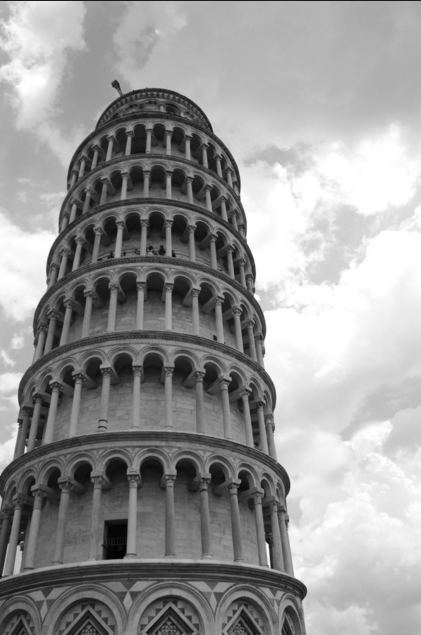 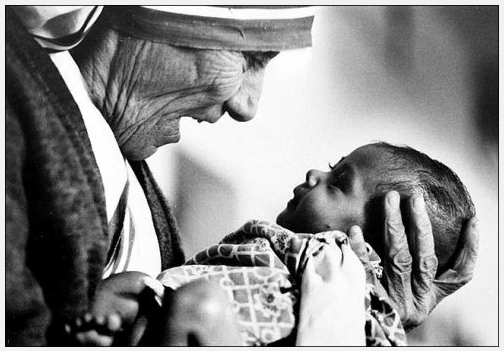 *(1g) Appendice 3Statue per Sala Michelangelo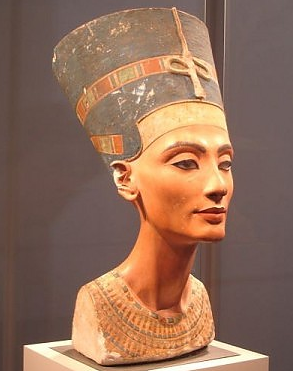 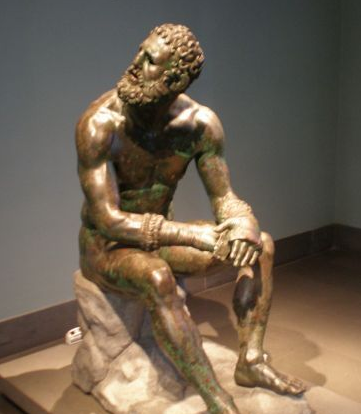 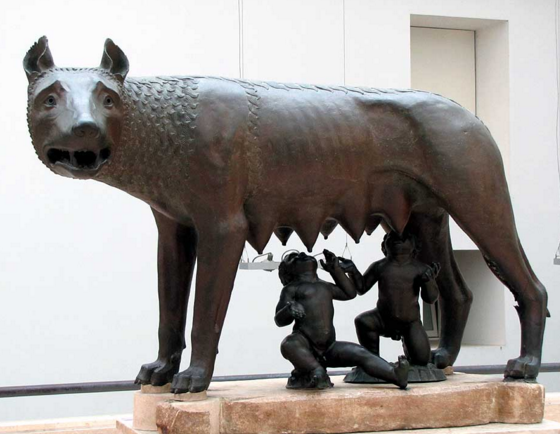 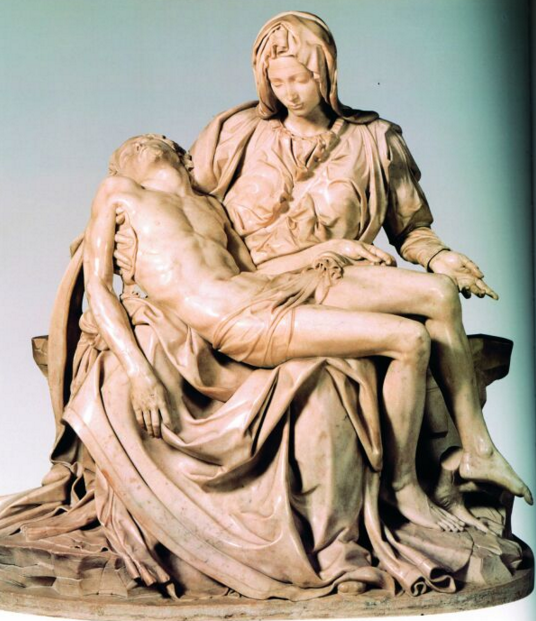 *(1h) Appendice 2Dipinti per Arte Moderna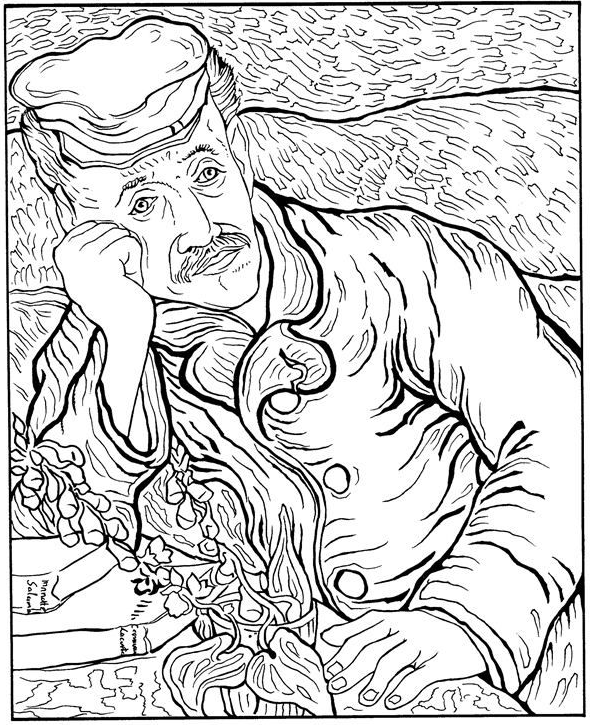 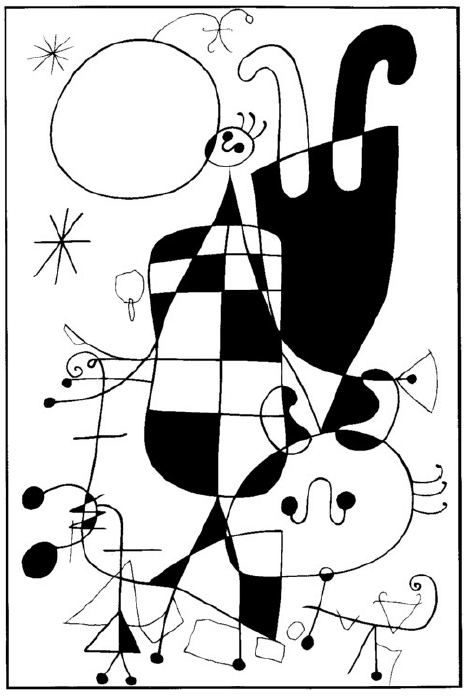 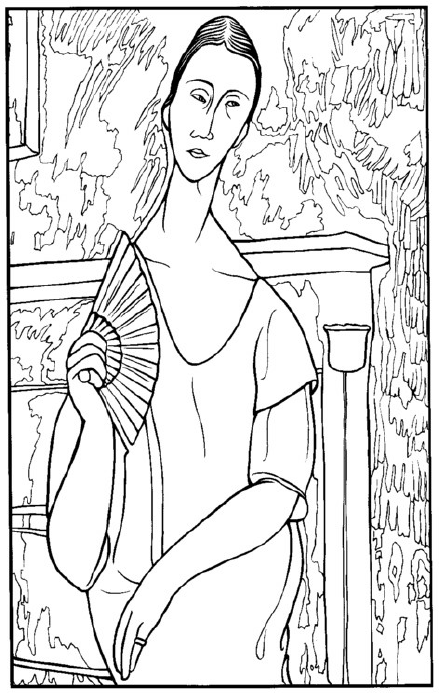 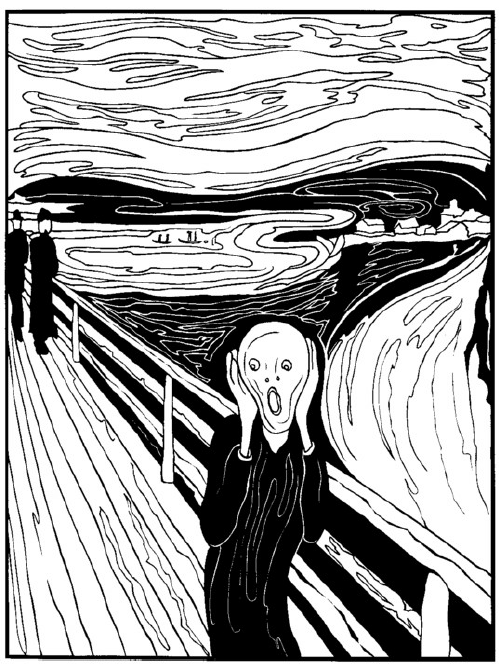 *(1i) Appendice 1Dipinti per Sala Giotto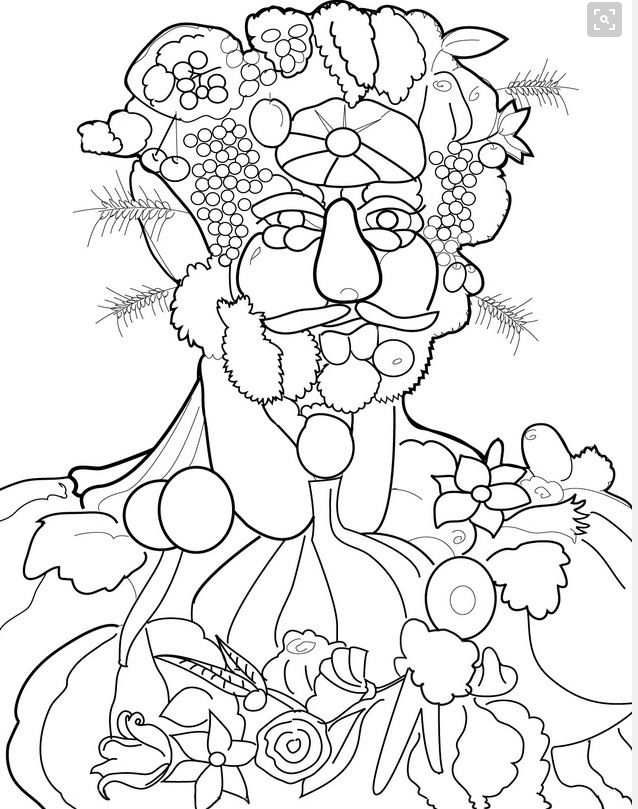 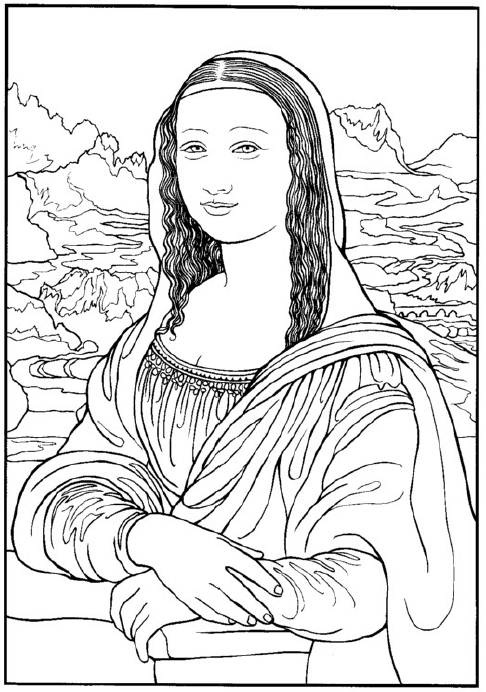 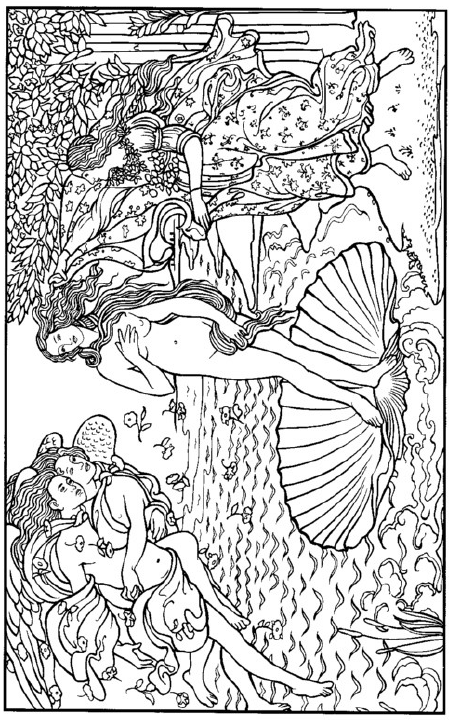 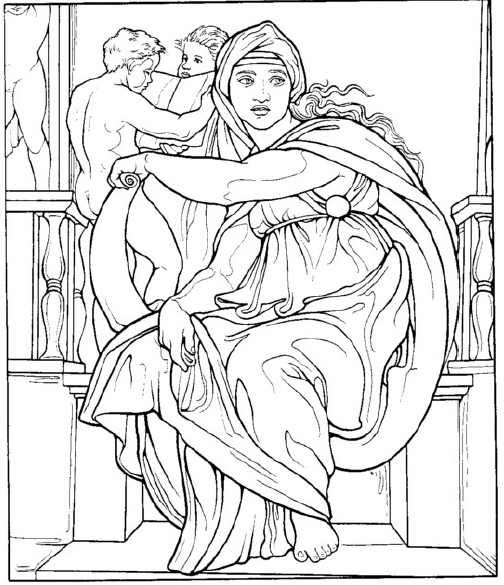 Squadra 1          Squadra 2                     Squadra 3  Squadra 1          Squadra 2                     Squadra 3  Squadra 1          Squadra 2                     Squadra 3  Squadra 1          Squadra 2                     Squadra 3  Squadra 1          Squadra 2                     Squadra 3  Squadra 1          Squadra 2                     Squadra 3  Squadra 1          Squadra 2                     Squadra 3  Squadra 1          Squadra 2                     Squadra 3  una cattedraleun palazzouna sculturaun dipintouna fotografiauna poesiaL’architetto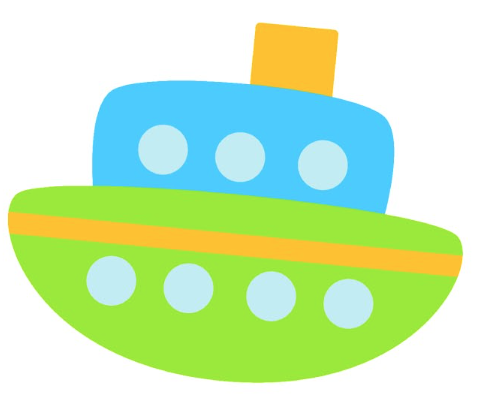 Il poetaIl fotografoIl pittoreLo scultore